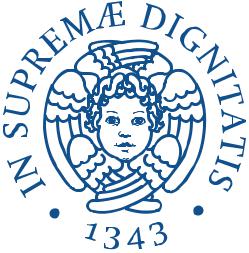 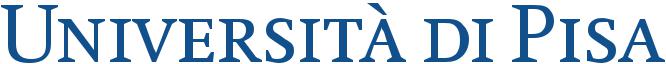 Scuola di Medicina  Corso di Laurea Magistrale in Medicina e Chirurgia Tesi di Laurea Magistrale Titolo ---Relatore: ----Candidato:----
Anno Accademico ----